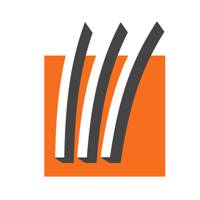 Fragebogen zur Einstufung in die IBA (Integrierte Berufsausbildungsvorbereitung)Liebe Bewerberin, lieber Bewerber,damit wir Sie Ihren Bedürfnissen entsprechend einer Klasse zuordnen können, benötigen wir einige Informationen. Beantworten Sie dazu bitte alle folgenden Fragen! Schreiben Sie leserlich, ggf. in Druckbuchstaben!Vorname:	______________________		Nachname:	________________________Telefonnummer (für Beratung):	_________________________________________________Bitte kreuzen Sie an: 			männlich		weiblich		diversMit welchen Sprachen sind Sie aufgewachsen?______________________________________________________________________________Seit wann leben Sie in Deutschland? Kreuzen Sie an und ergänzen Sie gegebenenfalls!	seit der Geburt			seit ______________Welchen Schulabschluss haben Sie bereits? Kreuzen Sie an! (keine voraussichtlichen Abschlüsse 2020!)	keinen		Berufsbildungsreife       	Erweiterte Berufsbildungsreife		Mittlerer SchulabschlussWaren Sie schon einmal Schüler*in einer IBA-Klasse?	nein		ja, und zwar am OSZ  __________________________________________Gibt es jemanden, mit dem Sie zusammen in eine Klasse möchten?	nein		ja, und zwar mit ______________________________ (vollständiger Name)Warum melden Sie sich für die IBA an unserer Schule an? Nennen Sie Ihre Gründe stichpunktartig!	_______________________________________________________________________________________________________________________________________________________________________________________________________________________________________In welchen Berufen können Sie sich eine Ausbildung vorstellen? Nennen Sie drei!	_____________________________________________________________________________Für welchen Wahlpflichtkurswürden Sie sich entscheiden? Kreuzen Sie einenan!	Sport			Glück (Gesundheitsförderung 1)	Darstellendes Spiel (Gesundheitsförderung 2)Und wenn das nicht klappt, welchen Kurs wählen Sie dann? Kreuzen Sie einenanderen an! 	Sport			Glück (Gesundheitsförderung 1)	Darstellendes Spiel (Gesundheitsförderung 2)Hinweise: 	Es besteht kein Anspruch auf Zuordnung zu einem Wunschkurs. 		Informationen zum Kurs Glück finden Sie auf unserer Homepage!Datum und Unterschrift: ____________________________________________________________ 